О ПРАВЕ ПОТРЕБИТЕЛЯ НА КАЧЕСТВО И БЕЗОПАСНОСТЬ ИГРУШЕК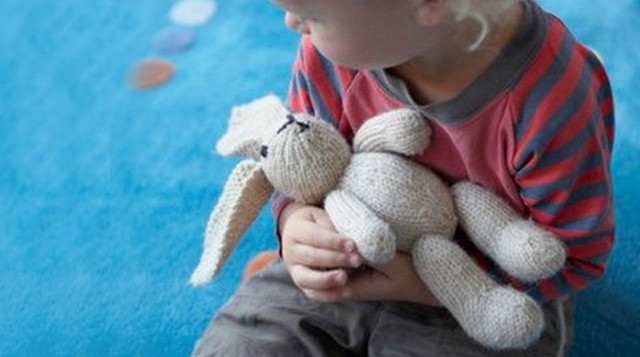 Каждому родителю важно знать, что игрушки и игры, в которые играют дети, приносят радость и являются качественными и безопасными для жизни и здоровья ребенка. Попробуем разобраться, какие игрушки можно смело давать детям, не переживая за их здоровье, а от покупки каких игрушек и игр лучше воздержаться.В соответствии со статьей 4 Закона РФ от 07.02.1992г. N 2300-I «О защите прав потребителей» (далее – Закон) продавец обязан передать потребителю товар, качество которого соответствует договору.При отсутствии в договоре условий о качестве товара продавец обязан передать потребителю товар, соответствующий обычно предъявляемым требованиям и пригодный для целей, для которых товар такого рода обычно используется.В случае же если продавец при заключении договора был поставлен потребителем в известность о конкретных целях приобретения товара, продавец обязан передать потребителю товар, пригодный для использования в соответствии с этими целями.Кроме того, при продаже товара по образцу и (или) описанию продавец обязан передать потребителю товар, который соответствует образцу и (или) описанию.Если законами или в установленном ими порядке предусмотрены обязательные требования к товару, продавец обязан передать потребителю товар, соответствующий этим требованиям.В настоящее время действует Технический регламент Таможенного союза «О безопасности продукции, предназначенной для детей и подростков» ТР ТС 007/2011, утв. решением Комиссии Таможенного союза от 23.09.2011 г. № 797 и Технический регламент Таможенного союза «О безопасности игрушек» ТР ТС 008/2011, утв. решением Комиссии Таможенного союза от 23.09.2011 г. № 798.Многие не знают, что продукция для детей и подростков выпускается в обращение на рынке государств-членов Таможенного союза при её соответствии Техническому регламенту, а также другим техническим регламентам Таможенного союза, действие которых на нее распространяется, при этом она должна пройти процедуру обязательного подтверждения соответствия и должна быть промаркирована единым знаком обращения продукции на рынке государств-членов Таможенного союза.Маркировка должна быть достоверной, проверяемой, четкой, легко читаемой, доступной для осмотра и идентификации. Маркировка наносится изготовителем (уполномоченным изготовителем лицом) и импортером. Маркировка может быть нанесена как на само изделие, так и на ярлык или индивидуальную упаковку.Маркировка должна содержать следующую информацию:наименование игрушки;наименование страны, где изготовлена игрушка;наименование и местонахождение изготовителя (уполномоченного изготовителем лица), импортера, информацию для связи с ними;товарный знак изготовителя (при наличии);минимальный возраст ребенка, для которого предназначена игрушка или пиктограмма, обозначающая возраст ребенка;основной конструкционный материал (для детей до 3 лет) (при необходимости);способы ухода за игрушкой (при необходимости);дата изготовления (месяц, год);срок службы или срок годности (при их установлении);условия хранения (при необходимости).Игрушка, предназначенная для игры детьми, возраст которых не достиг трех лет, не должна содержать в своем составе мех, фарфоровые и стеклянные элементы, бумагу и картон, ворсованную резину. Если игрушка содержит в себе гранулы менее 3-х мм, то гранулы должны быть во внутреннем чехле игрушки.Игрушка не должна иметь резкого запаха или острые деталей, о которые ребенок может травмироваться.Игрушка и съемные детали игрушки, предназначенной для детей в возрасте до 3 лет, а также игрушки, непосредственно закрепляемые на пищевых продуктах, должны иметь такие размеры, чтобы избежать попадания в верхние дыхательные пути.Мягконабивная игрушка не должна содержать в наполнителе твердых или острых инородных предметов. Швы мягконабивной игрушки должны быть прочными.Маски и шлемы для игры из воздухонепроницаемого материала, полностью покрывающие голову ребенка, должны быть разработаны и изготовлены таким образом, чтобы исключить риск удушья в результате недостаточной вентиляции.Игрушка, внутри которой может поместиться ребенок и представляет для него замкнутое пространство, должна иметь отверстие для выхода, легко открываемое изнутри, а также иметь поверхность с вентиляционными отверстиями.В конструкторах и моделях для сборки детьми в возрасте до 10 лет пайка не допускается.Не допускается поверхностное окрашивание и роспись игрушек-погремушек и игрушек, контактирующих со ртом ребенка.В игрушках настольно-печатных текст и рисунки должны быть четкими и контрастными по отношению к основному фону.Игрушки с использованием светодиодов не должны оказывать отрицательное воздействие на органы зрения ребенка, создавать вредных излучений.В игрушках запрещается использование систем лазерного излучения всех типов.В электрической игрушке, а также ни на одной ее составной части номинальное напряжение не должно превышать 24 В.Детали игрушек, контактирующие или способные контактировать с источником электрической энергии, а также кабели, провода должны быть изолированы и механически защищены с целью исключения риска поражения электрическим током.Шнуры для летающих игрушек должны быть неметаллическими и обладать диэлектрическими свойствами.Что же делать Вам, как потребителю, если Вам был продана игрушка ненадлежащего качества?В соответствии с п.1 ст.18 Закона потребитель в случае обнаружения в товаре недостатков, если они не были оговорены продавцом, по своему выбору вправе:потребовать замены на товар этой же марки (этих же модели и (или) артикула);потребовать замены на такой же товар другой марки (модели, артикула) с соответствующим перерасчетом покупной цены;потребовать соразмерного уменьшения покупной цены;потребовать незамедлительного безвозмездного устранения недостатков товара или возмещения расходов на их исправление потребителем или третьим лицом;отказаться от исполнения договора купли-продажи и потребовать возврата уплаченной за товар суммы. По требованию продавца и за его счет потребитель должен возвратить товар с недостатками.В таком случае рекомендуем обратиться к продавцу с письменной претензией, в которой в обязательном порядке должны быть изложены Ваши данные, причина обращения и одно из вышеуказанных требований. Составленную претензию необходимо направить по почте письмом с уведомлением о вручении и описью вложения или передать нарочно уполномоченному работнику продавца. В описи вложения необходимо указать «претензия от __.__.2019г. по поводу (далее необходимо указать Ваше требование)». Если претензия передается работнику продавца нарочно, Вам необходимо сделать копию претензии, на которой работник продавца собственноручно напишет свои Ф.И.О., должность, дату принятия претензии и поставит свою подпись. К претензии следует приложить копии кассового/товарного чека, гарантийного талона, иные документы.В случае отказа продавца удовлетворить Ваше требование в добровольном порядке, Вам надлежит обращаться в суд, т.к. в соответствии со ст.11 Гражданского кодекса РФ и ст.17 Закона защита нарушенных гражданских прав находится в компетенции судебных органов. При этом согласно п.п. 2, 3 ст.336.36 Налогового кодекса РФ, п.3 ст.17 Закона при подаче искового заявления о защите прав потребителей в суд Вы освобождены от уплаты государственной пошлины, если цена иска не превышает 1 000 000 рублей.